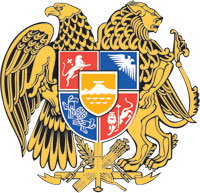 ՀԱՅԱՍՏԱՆԻ ՀԱՆՐԱՊԵՏՈՒԹՅԱՆ  ԿԱՌԱՎԱՐՈՒԹՅՈՒՆՈ  Ր  Ո  Շ  Ո Ւ  Մ29 սեպտեմբերի 2022 թվականի  N              - ՆՊԵՏԱԿԱՆ ԵՎ ՀԱՄԱՅՆՔԱՅԻՆ ՆԱԽԱԴՊՐՈՑԱԿԱՆ ՈՒՍՈՒՄՆԱԿԱՆ ՀԱՍՏԱՏՈՒԹՅՈՒՆՆԵՐԻ  ՎԱՐՉԱԿԱՆ,  ՄԱՆԿԱՎԱՐԺԱԿԱՆ  ԵՎ ՈՒՍՈՒՄՆԱՕԺԱՆԴԱԿ ԿԱԶՄԻ ՎԱՐՁԱՏՐՈՒԹՅԱՆ ԽՄԲԵՐԻ ԴԱՍԱԿԱՐԳՄԱՆ ՉԱՓԱՆԻՇՆԵՐԸ ՍԱՀՄԱՆԵԼՈՒ ՄԱՍԻՆ-------------------------------------------------------------------------------------------------------Ղեկավարվելով «Նախադպրոցական կրթության մասին» Հայաստանի Հանրապետության օրենքի 23-րդ հոդվածի 1-ին մասի 9-րդ կետով՝ Հայաստանի Հանրապետության կառավարությունը    ո ր ո շ ու մ     է.1. Սահմանել պետական և համայնքային նախադպրոցական ուսումնական հաստատությունների վարչական, մանկավարժական և ուսումնաօժանդակ կազմի վարձատրության խմբերի դասակարգման չափանիշները՝ համաձայն հավելվածի:2. Սահմանել, որ սույն որոշման 1-ին կետով սահմանվող վարձատրության խմբերի դասակարգման չափանիշները տարածվում են Հայաստանի Հանրապետության պետական բյուջեից ֆինանսավորվող նախադպրոցական ուսումնական հաստատությունների վրա:3. Սույն որոշումն ուժի մեջ է մտնում պաշտոնական հրապարակմանը հաջորդող օրվանից: ՀԱՅԱՍՏԱՆԻ  ՀԱՆՐԱՊԵՏՈՒԹՅԱՆ                ՎԱՐՉԱՊԵՏ					         Ն. ՓԱՇԻՆՅԱՆԵրևան       Հավելված        	   						          ՀՀ կառավարության 2022 թվականի						   	 						         սեպտեմբերի 29-ի N           - Ն  որոշմանՉ Ա Փ Ա Ն Ի Շ Ն Ե Ր ՊԵՏԱԿԱՆ ԵՎ ՀԱՄԱՅՆՔԱՅԻՆ ՆԱԽԱԴՊՐՈՑԱԿԱՆ ՈՒՍՈՒՄՆԱԿԱՆ ՀԱՍՏԱՏՈՒԹՅՈՒՆՆԵՐԻ ՎԱՐՉԱԿԱՆ, ՄԱՆԿԱՎԱՐԺԱԿԱՆ ԵՎ ՈՒՍՈՒՄՆԱՕԺԱՆԴԱԿ ԿԱԶՄԻ ՎԱՐՁԱՏՐՈՒԹՅԱՆ ԽՄԲԵՐԻ ԴԱՍԱԿԱՐԳՄԱՆ 1. Սույնով սահմանվում են պետական և համայնքային նախադպրոցական ուսումնական հաստատությունների (այսուհետ` հաստատություն) վարչական, մանկավարժական և ուսումնաօժանդակ կազմի վարձատրության խմբերի դասակարգման չափանիշները։2. Հաստատության վարչական, մանկավարժական և ուսումնաօժանդակ կազմի վարձատրության խմբերը դասակարգվում են ըստ հետևյալ չափանիշների՝ վարչական կազմի համար. 2) մանկավարժական կազմի համար․3) ուսումնաօժանդակ կազմի համար.ՀԱՅԱՍՏԱՆԻ  ՀԱՆՐԱՊԵՏՈՒԹՅԱՆ  ՎԱՐՉԱՊԵՏԻ ԱՇԽԱՏԱԿԱԶՄԻ                 ՂԵԿԱՎԱՐ											Ա. ՀԱՐՈՒԹՅՈՒՆՅԱՆNNը/կՀաստիքային միավորների քանակը՝ կախված խմբերի թվիցՀաստիքային միավորների քանակը՝ կախված խմբերի թվիցՀաստիքային միավորների քանակը՝ կախված խմբերի թվիցՀաստիքային միավորների քանակը՝ կախված խմբերի թվիցՀաստիքային միավորների քանակը՝ կախված խմբերի թվիցՀաստիքային միավորների քանակը՝ կախված խմբերի թվիցՀաստիքային միավորների քանակը՝ կախված խմբերի թվիցՀաստիքային միավորների քանակը՝ կախված խմբերի թվիցՀաստիքային միավորների քանակը՝ կախված խմբերի թվիցՀաստիքային միավորների քանակը՝ կախված խմբերի թվիցՀաստիքային միավորների քանակը՝ կախված խմբերի թվիցՎարձա-
տրության խումբըNNը/կՊաշտոնի անվանումը1 խումբ2 խումբ3 խումբ4 խումբ5 խումբ6 խումբ7 խումբ8 խումբ9 խումբ10 խումբ11 խումբ12 խումբՎարձա-
տրության խումբը1գլխավոր հաշվապահ0.50.50.50.750.75111111132տնտեսվար0.250.50.50.50.750.7511111123գործավար----0.250.250.50.50.511114շեֆ խոհարար---------11135խոհարար11111122222226խոհարարի օգնական0.50.50.511111111117օժանդակ բանվոր0.250.50.50.50.50.511122218խոհանոցի լվացարար (շուրջօրյա հաճախում ունեցող մանկապարտեզում)-0.75111.522.252.52.52.53319լվացարար (կահավորված լվացքատան առկայության դեպքում)  -0.50.50.50.50.5111111110հավաքարար0.50.50.50.50.50.50.511111111հնոցապանինքնուրույն կենտրոնական ջեռուցում (ջրի, գազի, գոլորշու) ունեցող մանկապարտեզներում ջեռուցման սեզոնում սահմանվում է հնոցապանի հաստիք՝ յուրաքանչյուր հերթափոխի համար մեկ դրույքի հաշվովինքնուրույն կենտրոնական ջեռուցում (ջրի, գազի, գոլորշու) ունեցող մանկապարտեզներում ջեռուցման սեզոնում սահմանվում է հնոցապանի հաստիք՝ յուրաքանչյուր հերթափոխի համար մեկ դրույքի հաշվովինքնուրույն կենտրոնական ջեռուցում (ջրի, գազի, գոլորշու) ունեցող մանկապարտեզներում ջեռուցման սեզոնում սահմանվում է հնոցապանի հաստիք՝ յուրաքանչյուր հերթափոխի համար մեկ դրույքի հաշվովինքնուրույն կենտրոնական ջեռուցում (ջրի, գազի, գոլորշու) ունեցող մանկապարտեզներում ջեռուցման սեզոնում սահմանվում է հնոցապանի հաստիք՝ յուրաքանչյուր հերթափոխի համար մեկ դրույքի հաշվովինքնուրույն կենտրոնական ջեռուցում (ջրի, գազի, գոլորշու) ունեցող մանկապարտեզներում ջեռուցման սեզոնում սահմանվում է հնոցապանի հաստիք՝ յուրաքանչյուր հերթափոխի համար մեկ դրույքի հաշվովինքնուրույն կենտրոնական ջեռուցում (ջրի, գազի, գոլորշու) ունեցող մանկապարտեզներում ջեռուցման սեզոնում սահմանվում է հնոցապանի հաստիք՝ յուրաքանչյուր հերթափոխի համար մեկ դրույքի հաշվովինքնուրույն կենտրոնական ջեռուցում (ջրի, գազի, գոլորշու) ունեցող մանկապարտեզներում ջեռուցման սեզոնում սահմանվում է հնոցապանի հաստիք՝ յուրաքանչյուր հերթափոխի համար մեկ դրույքի հաշվովինքնուրույն կենտրոնական ջեռուցում (ջրի, գազի, գոլորշու) ունեցող մանկապարտեզներում ջեռուցման սեզոնում սահմանվում է հնոցապանի հաստիք՝ յուրաքանչյուր հերթափոխի համար մեկ դրույքի հաշվովինքնուրույն կենտրոնական ջեռուցում (ջրի, գազի, գոլորշու) ունեցող մանկապարտեզներում ջեռուցման սեզոնում սահմանվում է հնոցապանի հաստիք՝ յուրաքանչյուր հերթափոխի համար մեկ դրույքի հաշվովինքնուրույն կենտրոնական ջեռուցում (ջրի, գազի, գոլորշու) ունեցող մանկապարտեզներում ջեռուցման սեզոնում սահմանվում է հնոցապանի հաստիք՝ յուրաքանչյուր հերթափոխի համար մեկ դրույքի հաշվովինքնուրույն կենտրոնական ջեռուցում (ջրի, գազի, գոլորշու) ունեցող մանկապարտեզներում ջեռուցման սեզոնում սահմանվում է հնոցապանի հաստիք՝ յուրաքանչյուր հերթափոխի համար մեկ դրույքի հաշվովինքնուրույն կենտրոնական ջեռուցում (ջրի, գազի, գոլորշու) ունեցող մանկապարտեզներում ջեռուցման սեզոնում սահմանվում է հնոցապանի հաստիք՝ յուրաքանչյուր հերթափոխի համար մեկ դրույքի հաշվով112փականագործ-էլեկտրամոնտյորկենտրոնացված ջերմամատակարարման (ՋԷԿ) դեպքում ջերմային կետ կամ էլևատոր ունեցող մանկապարտեզներում սահմանվում է փականագործ-էլեկտրամոնտյորի մեկ հաստիք, իսկ բոյլերի և պոմպի դեպքում, երբ պահանջվում է շուրջօրյա հերթապահություն, սահմանվում է փականագործ-էլեկտրամոնտյորի հաստիք, յուրաքանչյուր հերթափոխի համար մեկ միավորի հաշվովկենտրոնացված ջերմամատակարարման (ՋԷԿ) դեպքում ջերմային կետ կամ էլևատոր ունեցող մանկապարտեզներում սահմանվում է փականագործ-էլեկտրամոնտյորի մեկ հաստիք, իսկ բոյլերի և պոմպի դեպքում, երբ պահանջվում է շուրջօրյա հերթապահություն, սահմանվում է փականագործ-էլեկտրամոնտյորի հաստիք, յուրաքանչյուր հերթափոխի համար մեկ միավորի հաշվովկենտրոնացված ջերմամատակարարման (ՋԷԿ) դեպքում ջերմային կետ կամ էլևատոր ունեցող մանկապարտեզներում սահմանվում է փականագործ-էլեկտրամոնտյորի մեկ հաստիք, իսկ բոյլերի և պոմպի դեպքում, երբ պահանջվում է շուրջօրյա հերթապահություն, սահմանվում է փականագործ-էլեկտրամոնտյորի հաստիք, յուրաքանչյուր հերթափոխի համար մեկ միավորի հաշվովկենտրոնացված ջերմամատակարարման (ՋԷԿ) դեպքում ջերմային կետ կամ էլևատոր ունեցող մանկապարտեզներում սահմանվում է փականագործ-էլեկտրամոնտյորի մեկ հաստիք, իսկ բոյլերի և պոմպի դեպքում, երբ պահանջվում է շուրջօրյա հերթապահություն, սահմանվում է փականագործ-էլեկտրամոնտյորի հաստիք, յուրաքանչյուր հերթափոխի համար մեկ միավորի հաշվովկենտրոնացված ջերմամատակարարման (ՋԷԿ) դեպքում ջերմային կետ կամ էլևատոր ունեցող մանկապարտեզներում սահմանվում է փականագործ-էլեկտրամոնտյորի մեկ հաստիք, իսկ բոյլերի և պոմպի դեպքում, երբ պահանջվում է շուրջօրյա հերթապահություն, սահմանվում է փականագործ-էլեկտրամոնտյորի հաստիք, յուրաքանչյուր հերթափոխի համար մեկ միավորի հաշվովկենտրոնացված ջերմամատակարարման (ՋԷԿ) դեպքում ջերմային կետ կամ էլևատոր ունեցող մանկապարտեզներում սահմանվում է փականագործ-էլեկտրամոնտյորի մեկ հաստիք, իսկ բոյլերի և պոմպի դեպքում, երբ պահանջվում է շուրջօրյա հերթապահություն, սահմանվում է փականագործ-էլեկտրամոնտյորի հաստիք, յուրաքանչյուր հերթափոխի համար մեկ միավորի հաշվովկենտրոնացված ջերմամատակարարման (ՋԷԿ) դեպքում ջերմային կետ կամ էլևատոր ունեցող մանկապարտեզներում սահմանվում է փականագործ-էլեկտրամոնտյորի մեկ հաստիք, իսկ բոյլերի և պոմպի դեպքում, երբ պահանջվում է շուրջօրյա հերթապահություն, սահմանվում է փականագործ-էլեկտրամոնտյորի հաստիք, յուրաքանչյուր հերթափոխի համար մեկ միավորի հաշվովկենտրոնացված ջերմամատակարարման (ՋԷԿ) դեպքում ջերմային կետ կամ էլևատոր ունեցող մանկապարտեզներում սահմանվում է փականագործ-էլեկտրամոնտյորի մեկ հաստիք, իսկ բոյլերի և պոմպի դեպքում, երբ պահանջվում է շուրջօրյա հերթապահություն, սահմանվում է փականագործ-էլեկտրամոնտյորի հաստիք, յուրաքանչյուր հերթափոխի համար մեկ միավորի հաշվովկենտրոնացված ջերմամատակարարման (ՋԷԿ) դեպքում ջերմային կետ կամ էլևատոր ունեցող մանկապարտեզներում սահմանվում է փականագործ-էլեկտրամոնտյորի մեկ հաստիք, իսկ բոյլերի և պոմպի դեպքում, երբ պահանջվում է շուրջօրյա հերթապահություն, սահմանվում է փականագործ-էլեկտրամոնտյորի հաստիք, յուրաքանչյուր հերթափոխի համար մեկ միավորի հաշվովկենտրոնացված ջերմամատակարարման (ՋԷԿ) դեպքում ջերմային կետ կամ էլևատոր ունեցող մանկապարտեզներում սահմանվում է փականագործ-էլեկտրամոնտյորի մեկ հաստիք, իսկ բոյլերի և պոմպի դեպքում, երբ պահանջվում է շուրջօրյա հերթապահություն, սահմանվում է փականագործ-էլեկտրամոնտյորի հաստիք, յուրաքանչյուր հերթափոխի համար մեկ միավորի հաշվովկենտրոնացված ջերմամատակարարման (ՋԷԿ) դեպքում ջերմային կետ կամ էլևատոր ունեցող մանկապարտեզներում սահմանվում է փականագործ-էլեկտրամոնտյորի մեկ հաստիք, իսկ բոյլերի և պոմպի դեպքում, երբ պահանջվում է շուրջօրյա հերթապահություն, սահմանվում է փականագործ-էլեկտրամոնտյորի հաստիք, յուրաքանչյուր հերթափոխի համար մեկ միավորի հաշվովկենտրոնացված ջերմամատակարարման (ՋԷԿ) դեպքում ջերմային կետ կամ էլևատոր ունեցող մանկապարտեզներում սահմանվում է փականագործ-էլեկտրամոնտյորի մեկ հաստիք, իսկ բոյլերի և պոմպի դեպքում, երբ պահանջվում է շուրջօրյա հերթապահություն, սահմանվում է փականագործ-էլեկտրամոնտյորի հաստիք, յուրաքանչյուր հերթափոխի համար մեկ միավորի հաշվով113փականագործ-էլեկտրամոնտյորսառնարանային սարքավորում, էլեկտրասալիկ և այլ էլեկտրական ջեռուցման սարքավորումների առկայության դեպքում 4 և ավելի խումբ ունեցող մանկապարտեզներում (եթե հաստիքներում չի նախատեսված փականագործ-էլեկտրամոնտյորի հաստիք) սահմանվում է 0,5 միավոր փականագործ-էլեկտրամոնտյորի հաստիքսառնարանային սարքավորում, էլեկտրասալիկ և այլ էլեկտրական ջեռուցման սարքավորումների առկայության դեպքում 4 և ավելի խումբ ունեցող մանկապարտեզներում (եթե հաստիքներում չի նախատեսված փականագործ-էլեկտրամոնտյորի հաստիք) սահմանվում է 0,5 միավոր փականագործ-էլեկտրամոնտյորի հաստիքսառնարանային սարքավորում, էլեկտրասալիկ և այլ էլեկտրական ջեռուցման սարքավորումների առկայության դեպքում 4 և ավելի խումբ ունեցող մանկապարտեզներում (եթե հաստիքներում չի նախատեսված փականագործ-էլեկտրամոնտյորի հաստիք) սահմանվում է 0,5 միավոր փականագործ-էլեկտրամոնտյորի հաստիքսառնարանային սարքավորում, էլեկտրասալիկ և այլ էլեկտրական ջեռուցման սարքավորումների առկայության դեպքում 4 և ավելի խումբ ունեցող մանկապարտեզներում (եթե հաստիքներում չի նախատեսված փականագործ-էլեկտրամոնտյորի հաստիք) սահմանվում է 0,5 միավոր փականագործ-էլեկտրամոնտյորի հաստիքսառնարանային սարքավորում, էլեկտրասալիկ և այլ էլեկտրական ջեռուցման սարքավորումների առկայության դեպքում 4 և ավելի խումբ ունեցող մանկապարտեզներում (եթե հաստիքներում չի նախատեսված փականագործ-էլեկտրամոնտյորի հաստիք) սահմանվում է 0,5 միավոր փականագործ-էլեկտրամոնտյորի հաստիքսառնարանային սարքավորում, էլեկտրասալիկ և այլ էլեկտրական ջեռուցման սարքավորումների առկայության դեպքում 4 և ավելի խումբ ունեցող մանկապարտեզներում (եթե հաստիքներում չի նախատեսված փականագործ-էլեկտրամոնտյորի հաստիք) սահմանվում է 0,5 միավոր փականագործ-էլեկտրամոնտյորի հաստիքսառնարանային սարքավորում, էլեկտրասալիկ և այլ էլեկտրական ջեռուցման սարքավորումների առկայության դեպքում 4 և ավելի խումբ ունեցող մանկապարտեզներում (եթե հաստիքներում չի նախատեսված փականագործ-էլեկտրամոնտյորի հաստիք) սահմանվում է 0,5 միավոր փականագործ-էլեկտրամոնտյորի հաստիքսառնարանային սարքավորում, էլեկտրասալիկ և այլ էլեկտրական ջեռուցման սարքավորումների առկայության դեպքում 4 և ավելի խումբ ունեցող մանկապարտեզներում (եթե հաստիքներում չի նախատեսված փականագործ-էլեկտրամոնտյորի հաստիք) սահմանվում է 0,5 միավոր փականագործ-էլեկտրամոնտյորի հաստիքսառնարանային սարքավորում, էլեկտրասալիկ և այլ էլեկտրական ջեռուցման սարքավորումների առկայության դեպքում 4 և ավելի խումբ ունեցող մանկապարտեզներում (եթե հաստիքներում չի նախատեսված փականագործ-էլեկտրամոնտյորի հաստիք) սահմանվում է 0,5 միավոր փականագործ-էլեկտրամոնտյորի հաստիքսառնարանային սարքավորում, էլեկտրասալիկ և այլ էլեկտրական ջեռուցման սարքավորումների առկայության դեպքում 4 և ավելի խումբ ունեցող մանկապարտեզներում (եթե հաստիքներում չի նախատեսված փականագործ-էլեկտրամոնտյորի հաստիք) սահմանվում է 0,5 միավոր փականագործ-էլեկտրամոնտյորի հաստիքսառնարանային սարքավորում, էլեկտրասալիկ և այլ էլեկտրական ջեռուցման սարքավորումների առկայության դեպքում 4 և ավելի խումբ ունեցող մանկապարտեզներում (եթե հաստիքներում չի նախատեսված փականագործ-էլեկտրամոնտյորի հաստիք) սահմանվում է 0,5 միավոր փականագործ-էլեկտրամոնտյորի հաստիքսառնարանային սարքավորում, էլեկտրասալիկ և այլ էլեկտրական ջեռուցման սարքավորումների առկայության դեպքում 4 և ավելի խումբ ունեցող մանկապարտեզներում (եթե հաստիքներում չի նախատեսված փականագործ-էլեկտրամոնտյորի հաստիք) սահմանվում է 0,5 միավոր փականագործ-էլեկտրամոնտյորի հաստիք114դռնապանինքնուրույն շենք ու երկու և ավելի խումբ ունեցող մանկապարտեզներում սահմանվում է դռնապանի հաստիք. դռնապանի հաստիքը սահմանվում է 1 միավոր, ինչպես նաև 2000 մ2 -ից ավելի յուրաքանչյուր հաջորդ 2000 մ2 օգտագործվող տարածքի համար` ևս 0,5 միավորինքնուրույն շենք ու երկու և ավելի խումբ ունեցող մանկապարտեզներում սահմանվում է դռնապանի հաստիք. դռնապանի հաստիքը սահմանվում է 1 միավոր, ինչպես նաև 2000 մ2 -ից ավելի յուրաքանչյուր հաջորդ 2000 մ2 օգտագործվող տարածքի համար` ևս 0,5 միավորինքնուրույն շենք ու երկու և ավելի խումբ ունեցող մանկապարտեզներում սահմանվում է դռնապանի հաստիք. դռնապանի հաստիքը սահմանվում է 1 միավոր, ինչպես նաև 2000 մ2 -ից ավելի յուրաքանչյուր հաջորդ 2000 մ2 օգտագործվող տարածքի համար` ևս 0,5 միավորինքնուրույն շենք ու երկու և ավելի խումբ ունեցող մանկապարտեզներում սահմանվում է դռնապանի հաստիք. դռնապանի հաստիքը սահմանվում է 1 միավոր, ինչպես նաև 2000 մ2 -ից ավելի յուրաքանչյուր հաջորդ 2000 մ2 օգտագործվող տարածքի համար` ևս 0,5 միավորինքնուրույն շենք ու երկու և ավելի խումբ ունեցող մանկապարտեզներում սահմանվում է դռնապանի հաստիք. դռնապանի հաստիքը սահմանվում է 1 միավոր, ինչպես նաև 2000 մ2 -ից ավելի յուրաքանչյուր հաջորդ 2000 մ2 օգտագործվող տարածքի համար` ևս 0,5 միավորինքնուրույն շենք ու երկու և ավելի խումբ ունեցող մանկապարտեզներում սահմանվում է դռնապանի հաստիք. դռնապանի հաստիքը սահմանվում է 1 միավոր, ինչպես նաև 2000 մ2 -ից ավելի յուրաքանչյուր հաջորդ 2000 մ2 օգտագործվող տարածքի համար` ևս 0,5 միավորինքնուրույն շենք ու երկու և ավելի խումբ ունեցող մանկապարտեզներում սահմանվում է դռնապանի հաստիք. դռնապանի հաստիքը սահմանվում է 1 միավոր, ինչպես նաև 2000 մ2 -ից ավելի յուրաքանչյուր հաջորդ 2000 մ2 օգտագործվող տարածքի համար` ևս 0,5 միավորինքնուրույն շենք ու երկու և ավելի խումբ ունեցող մանկապարտեզներում սահմանվում է դռնապանի հաստիք. դռնապանի հաստիքը սահմանվում է 1 միավոր, ինչպես նաև 2000 մ2 -ից ավելի յուրաքանչյուր հաջորդ 2000 մ2 օգտագործվող տարածքի համար` ևս 0,5 միավորինքնուրույն շենք ու երկու և ավելի խումբ ունեցող մանկապարտեզներում սահմանվում է դռնապանի հաստիք. դռնապանի հաստիքը սահմանվում է 1 միավոր, ինչպես նաև 2000 մ2 -ից ավելի յուրաքանչյուր հաջորդ 2000 մ2 օգտագործվող տարածքի համար` ևս 0,5 միավորինքնուրույն շենք ու երկու և ավելի խումբ ունեցող մանկապարտեզներում սահմանվում է դռնապանի հաստիք. դռնապանի հաստիքը սահմանվում է 1 միավոր, ինչպես նաև 2000 մ2 -ից ավելի յուրաքանչյուր հաջորդ 2000 մ2 օգտագործվող տարածքի համար` ևս 0,5 միավորինքնուրույն շենք ու երկու և ավելի խումբ ունեցող մանկապարտեզներում սահմանվում է դռնապանի հաստիք. դռնապանի հաստիքը սահմանվում է 1 միավոր, ինչպես նաև 2000 մ2 -ից ավելի յուրաքանչյուր հաջորդ 2000 մ2 օգտագործվող տարածքի համար` ևս 0,5 միավորինքնուրույն շենք ու երկու և ավելի խումբ ունեցող մանկապարտեզներում սահմանվում է դռնապանի հաստիք. դռնապանի հաստիքը սահմանվում է 1 միավոր, ինչպես նաև 2000 մ2 -ից ավելի յուրաքանչյուր հաջորդ 2000 մ2 օգտագործվող տարածքի համար` ևս 0,5 միավոր115այգեպանմրգի այգի կամ դեկորատիվ տնկիներ ունեցող 0,5 հա մակերեսից ոչ պակաս դեկորատիվ բուսականությամբ հողամաս ունեցող մանկապարտեզներում սահմանվում է այգեպանի հաստիք՝ 1 միավոր, ինչպես նաև 0,5 հա -ից ավելի յուրաքանչյուր հաջորդ 0,5 հա հողամասի համար` ևս 0,5 միավորմրգի այգի կամ դեկորատիվ տնկիներ ունեցող 0,5 հա մակերեսից ոչ պակաս դեկորատիվ բուսականությամբ հողամաս ունեցող մանկապարտեզներում սահմանվում է այգեպանի հաստիք՝ 1 միավոր, ինչպես նաև 0,5 հա -ից ավելի յուրաքանչյուր հաջորդ 0,5 հա հողամասի համար` ևս 0,5 միավորմրգի այգի կամ դեկորատիվ տնկիներ ունեցող 0,5 հա մակերեսից ոչ պակաս դեկորատիվ բուսականությամբ հողամաս ունեցող մանկապարտեզներում սահմանվում է այգեպանի հաստիք՝ 1 միավոր, ինչպես նաև 0,5 հա -ից ավելի յուրաքանչյուր հաջորդ 0,5 հա հողամասի համար` ևս 0,5 միավորմրգի այգի կամ դեկորատիվ տնկիներ ունեցող 0,5 հա մակերեսից ոչ պակաս դեկորատիվ բուսականությամբ հողամաս ունեցող մանկապարտեզներում սահմանվում է այգեպանի հաստիք՝ 1 միավոր, ինչպես նաև 0,5 հա -ից ավելի յուրաքանչյուր հաջորդ 0,5 հա հողամասի համար` ևս 0,5 միավորմրգի այգի կամ դեկորատիվ տնկիներ ունեցող 0,5 հա մակերեսից ոչ պակաս դեկորատիվ բուսականությամբ հողամաս ունեցող մանկապարտեզներում սահմանվում է այգեպանի հաստիք՝ 1 միավոր, ինչպես նաև 0,5 հա -ից ավելի յուրաքանչյուր հաջորդ 0,5 հա հողամասի համար` ևս 0,5 միավորմրգի այգի կամ դեկորատիվ տնկիներ ունեցող 0,5 հա մակերեսից ոչ պակաս դեկորատիվ բուսականությամբ հողամաս ունեցող մանկապարտեզներում սահմանվում է այգեպանի հաստիք՝ 1 միավոր, ինչպես նաև 0,5 հա -ից ավելի յուրաքանչյուր հաջորդ 0,5 հա հողամասի համար` ևս 0,5 միավորմրգի այգի կամ դեկորատիվ տնկիներ ունեցող 0,5 հա մակերեսից ոչ պակաս դեկորատիվ բուսականությամբ հողամաս ունեցող մանկապարտեզներում սահմանվում է այգեպանի հաստիք՝ 1 միավոր, ինչպես նաև 0,5 հա -ից ավելի յուրաքանչյուր հաջորդ 0,5 հա հողամասի համար` ևս 0,5 միավորմրգի այգի կամ դեկորատիվ տնկիներ ունեցող 0,5 հա մակերեսից ոչ պակաս դեկորատիվ բուսականությամբ հողամաս ունեցող մանկապարտեզներում սահմանվում է այգեպանի հաստիք՝ 1 միավոր, ինչպես նաև 0,5 հա -ից ավելի յուրաքանչյուր հաջորդ 0,5 հա հողամասի համար` ևս 0,5 միավորմրգի այգի կամ դեկորատիվ տնկիներ ունեցող 0,5 հա մակերեսից ոչ պակաս դեկորատիվ բուսականությամբ հողամաս ունեցող մանկապարտեզներում սահմանվում է այգեպանի հաստիք՝ 1 միավոր, ինչպես նաև 0,5 հա -ից ավելի յուրաքանչյուր հաջորդ 0,5 հա հողամասի համար` ևս 0,5 միավորմրգի այգի կամ դեկորատիվ տնկիներ ունեցող 0,5 հա մակերեսից ոչ պակաս դեկորատիվ բուսականությամբ հողամաս ունեցող մանկապարտեզներում սահմանվում է այգեպանի հաստիք՝ 1 միավոր, ինչպես նաև 0,5 հա -ից ավելի յուրաքանչյուր հաջորդ 0,5 հա հողամասի համար` ևս 0,5 միավորմրգի այգի կամ դեկորատիվ տնկիներ ունեցող 0,5 հա մակերեսից ոչ պակաս դեկորատիվ բուսականությամբ հողամաս ունեցող մանկապարտեզներում սահմանվում է այգեպանի հաստիք՝ 1 միավոր, ինչպես նաև 0,5 հա -ից ավելի յուրաքանչյուր հաջորդ 0,5 հա հողամասի համար` ևս 0,5 միավորմրգի այգի կամ դեկորատիվ տնկիներ ունեցող 0,5 հա մակերեսից ոչ պակաս դեկորատիվ բուսականությամբ հողամաս ունեցող մանկապարտեզներում սահմանվում է այգեպանի հաստիք՝ 1 միավոր, ինչպես նաև 0,5 հա -ից ավելի յուրաքանչյուր հաջորդ 0,5 հա հողամասի համար` ևս 0,5 միավոր116պահակպահակի հաստիքը սահմանվում է օրենքով սահմանված կարգովպահակի հաստիքը սահմանվում է օրենքով սահմանված կարգովպահակի հաստիքը սահմանվում է օրենքով սահմանված կարգովպահակի հաստիքը սահմանվում է օրենքով սահմանված կարգովպահակի հաստիքը սահմանվում է օրենքով սահմանված կարգովպահակի հաստիքը սահմանվում է օրենքով սահմանված կարգովպահակի հաստիքը սահմանվում է օրենքով սահմանված կարգովպահակի հաստիքը սահմանվում է օրենքով սահմանված կարգովպահակի հաստիքը սահմանվում է օրենքով սահմանված կարգովպահակի հաստիքը սահմանվում է օրենքով սահմանված կարգովպահակի հաստիքը սահմանվում է օրենքով սահմանված կարգովպահակի հաստիքը սահմանվում է օրենքով սահմանված կարգով117ավտովարորդավտովարորդի հաստիքային 1 միավոր կարող է սահմանվել ավտոտրանսպորտի առկայության դեպքումավտովարորդի հաստիքային 1 միավոր կարող է սահմանվել ավտոտրանսպորտի առկայության դեպքումավտովարորդի հաստիքային 1 միավոր կարող է սահմանվել ավտոտրանսպորտի առկայության դեպքումավտովարորդի հաստիքային 1 միավոր կարող է սահմանվել ավտոտրանսպորտի առկայության դեպքումավտովարորդի հաստիքային 1 միավոր կարող է սահմանվել ավտոտրանսպորտի առկայության դեպքումավտովարորդի հաստիքային 1 միավոր կարող է սահմանվել ավտոտրանսպորտի առկայության դեպքումավտովարորդի հաստիքային 1 միավոր կարող է սահմանվել ավտոտրանսպորտի առկայության դեպքումավտովարորդի հաստիքային 1 միավոր կարող է սահմանվել ավտոտրանսպորտի առկայության դեպքումավտովարորդի հաստիքային 1 միավոր կարող է սահմանվել ավտոտրանսպորտի առկայության դեպքումավտովարորդի հաստիքային 1 միավոր կարող է սահմանվել ավտոտրանսպորտի առկայության դեպքումավտովարորդի հաստիքային 1 միավոր կարող է սահմանվել ավտոտրանսպորտի առկայության դեպքումավտովարորդի հաստիքային 1 միավոր կարող է սահմանվել ավտոտրանսպորտի առկայության դեպքում2NNը/կՀաստիքային միավորների քանակը՝ կախված խմբերի թվիցՀաստիքային միավորների քանակը՝ կախված խմբերի թվիցՀաստիքային միավորների քանակը՝ կախված խմբերի թվիցՀաստիքային միավորների քանակը՝ կախված խմբերի թվիցՀաստիքային միավորների քանակը՝ կախված խմբերի թվիցՀաստիքային միավորների քանակը՝ կախված խմբերի թվիցՀաստիքային միավորների քանակը՝ կախված խմբերի թվիցՀաստիքային միավորների քանակը՝ կախված խմբերի թվիցՀաստիքային միավորների քանակը՝ կախված խմբերի թվիցՀաստիքային միավորների քանակը՝ կախված խմբերի թվիցՀաստիքային միավորների քանակը՝ կախված խմբերի թվիցՎարձա-
տրության խումբըNNը/կՊաշտոնի անվանումը1 խումբ2 խումբ3 խումբ4 խումբ5 խումբ6 խումբ7 խումբ8 խումբ9 խումբ10 խումբ11 խումբ12 խումբՎարձա-
տրության խումբը1տնօրեն11111111111152մեթոդիստ՝ տնօրենի ուսումնական գծով տեղակալ0.250.250.50.50.750.7511111.251.2543դաստիարակ1.172.343.514.685.857.028.199.3610.5311.7012.8714.0444դաստիարակ (մսուրային խմբեր (վաղ տարիքի առաջին, երկրորդ, կրտսեր տարիքի առաջին խմբեր)1.42.84.25.67.08.49.811.212.614.015.416.845 երաժշտության դաստիարակ (երաժշտական ղեկավար)2 տարեկան և ավագ հասակի երեխաների յուրաքանչյուր խմբին 0,25 դրույք, սակայն ոչ ավելի, քան 2 դրույքը2 տարեկան և ավագ հասակի երեխաների յուրաքանչյուր խմբին 0,25 դրույք, սակայն ոչ ավելի, քան 2 դրույքը2 տարեկան և ավագ հասակի երեխաների յուրաքանչյուր խմբին 0,25 դրույք, սակայն ոչ ավելի, քան 2 դրույքը2 տարեկան և ավագ հասակի երեխաների յուրաքանչյուր խմբին 0,25 դրույք, սակայն ոչ ավելի, քան 2 դրույքը2 տարեկան և ավագ հասակի երեխաների յուրաքանչյուր խմբին 0,25 դրույք, սակայն ոչ ավելի, քան 2 դրույքը2 տարեկան և ավագ հասակի երեխաների յուրաքանչյուր խմբին 0,25 դրույք, սակայն ոչ ավելի, քան 2 դրույքը2 տարեկան և ավագ հասակի երեխաների յուրաքանչյուր խմբին 0,25 դրույք, սակայն ոչ ավելի, քան 2 դրույքը2 տարեկան և ավագ հասակի երեխաների յուրաքանչյուր խմբին 0,25 դրույք, սակայն ոչ ավելի, քան 2 դրույքը2 տարեկան և ավագ հասակի երեխաների յուրաքանչյուր խմբին 0,25 դրույք, սակայն ոչ ավելի, քան 2 դրույքը2 տարեկան և ավագ հասակի երեխաների յուրաքանչյուր խմբին 0,25 դրույք, սակայն ոչ ավելի, քան 2 դրույքը2 տարեկան և ավագ հասակի երեխաների յուրաքանչյուր խմբին 0,25 դրույք, սակայն ոչ ավելի, քան 2 դրույքը2 տարեկան և ավագ հասակի երեխաների յուրաքանչյուր խմբին 0,25 դրույք, սակայն ոչ ավելի, քան 2 դրույքը46Ֆիզկուլտուրայի հրահանգիչ4 տարեկան և ավագ նախադպրոցական հասակի երեխաների յուրաքանչյուր խմբին՝ 0,25 դրույք, սակայն ոչ ավելի, քան 2 դրույքը4 տարեկան և ավագ նախադպրոցական հասակի երեխաների յուրաքանչյուր խմբին՝ 0,25 դրույք, սակայն ոչ ավելի, քան 2 դրույքը4 տարեկան և ավագ նախադպրոցական հասակի երեխաների յուրաքանչյուր խմբին՝ 0,25 դրույք, սակայն ոչ ավելի, քան 2 դրույքը4 տարեկան և ավագ նախադպրոցական հասակի երեխաների յուրաքանչյուր խմբին՝ 0,25 դրույք, սակայն ոչ ավելի, քան 2 դրույքը4 տարեկան և ավագ նախադպրոցական հասակի երեխաների յուրաքանչյուր խմբին՝ 0,25 դրույք, սակայն ոչ ավելի, քան 2 դրույքը4 տարեկան և ավագ նախադպրոցական հասակի երեխաների յուրաքանչյուր խմբին՝ 0,25 դրույք, սակայն ոչ ավելի, քան 2 դրույքը4 տարեկան և ավագ նախադպրոցական հասակի երեխաների յուրաքանչյուր խմբին՝ 0,25 դրույք, սակայն ոչ ավելի, քան 2 դրույքը4 տարեկան և ավագ նախադպրոցական հասակի երեխաների յուրաքանչյուր խմբին՝ 0,25 դրույք, սակայն ոչ ավելի, քան 2 դրույքը4 տարեկան և ավագ նախադպրոցական հասակի երեխաների յուրաքանչյուր խմբին՝ 0,25 դրույք, սակայն ոչ ավելի, քան 2 դրույքը4 տարեկան և ավագ նախադպրոցական հասակի երեխաների յուրաքանչյուր խմբին՝ 0,25 դրույք, սակայն ոչ ավելի, քան 2 դրույքը4 տարեկան և ավագ նախադպրոցական հասակի երեխաների յուրաքանչյուր խմբին՝ 0,25 դրույք, սակայն ոչ ավելի, քան 2 դրույքը4 տարեկան և ավագ նախադպրոցական հասակի երեխաների յուրաքանչյուր խմբին՝ 0,25 դրույք, սակայն ոչ ավելի, քան 2 դրույքը47հատուկ մանկավարժկրթության առանձնահատուկ պայմանների կարիք ունեցող մինչև 5 երեխայի առկայության դեպքում՝ 2  հաստիքային միավոր, կրթության առանձնահատուկ պայմանների կարիք ունեցող 5-ից մինչև 10 երեխայի առկայության դեպքում՝ 3  հաստիքային միավոր, կրթության առանձնահատուկ պայմանների կարիք ունեցող 10 և ավելի երեխայի առկայության դեպքում՝ 4  հաստիքային միավոր  (հատուկ մանկավարժի, լոգոպեդի, սոցիալական մանկավարժի և հոգեբանի հաստիքների ընտրությունը կատարում է հաստատությունը՝ հաշվի առնելով հատկացված հաստիքների քանակը)կրթության առանձնահատուկ պայմանների կարիք ունեցող մինչև 5 երեխայի առկայության դեպքում՝ 2  հաստիքային միավոր, կրթության առանձնահատուկ պայմանների կարիք ունեցող 5-ից մինչև 10 երեխայի առկայության դեպքում՝ 3  հաստիքային միավոր, կրթության առանձնահատուկ պայմանների կարիք ունեցող 10 և ավելի երեխայի առկայության դեպքում՝ 4  հաստիքային միավոր  (հատուկ մանկավարժի, լոգոպեդի, սոցիալական մանկավարժի և հոգեբանի հաստիքների ընտրությունը կատարում է հաստատությունը՝ հաշվի առնելով հատկացված հաստիքների քանակը)կրթության առանձնահատուկ պայմանների կարիք ունեցող մինչև 5 երեխայի առկայության դեպքում՝ 2  հաստիքային միավոր, կրթության առանձնահատուկ պայմանների կարիք ունեցող 5-ից մինչև 10 երեխայի առկայության դեպքում՝ 3  հաստիքային միավոր, կրթության առանձնահատուկ պայմանների կարիք ունեցող 10 և ավելի երեխայի առկայության դեպքում՝ 4  հաստիքային միավոր  (հատուկ մանկավարժի, լոգոպեդի, սոցիալական մանկավարժի և հոգեբանի հաստիքների ընտրությունը կատարում է հաստատությունը՝ հաշվի առնելով հատկացված հաստիքների քանակը)կրթության առանձնահատուկ պայմանների կարիք ունեցող մինչև 5 երեխայի առկայության դեպքում՝ 2  հաստիքային միավոր, կրթության առանձնահատուկ պայմանների կարիք ունեցող 5-ից մինչև 10 երեխայի առկայության դեպքում՝ 3  հաստիքային միավոր, կրթության առանձնահատուկ պայմանների կարիք ունեցող 10 և ավելի երեխայի առկայության դեպքում՝ 4  հաստիքային միավոր  (հատուկ մանկավարժի, լոգոպեդի, սոցիալական մանկավարժի և հոգեբանի հաստիքների ընտրությունը կատարում է հաստատությունը՝ հաշվի առնելով հատկացված հաստիքների քանակը)կրթության առանձնահատուկ պայմանների կարիք ունեցող մինչև 5 երեխայի առկայության դեպքում՝ 2  հաստիքային միավոր, կրթության առանձնահատուկ պայմանների կարիք ունեցող 5-ից մինչև 10 երեխայի առկայության դեպքում՝ 3  հաստիքային միավոր, կրթության առանձնահատուկ պայմանների կարիք ունեցող 10 և ավելի երեխայի առկայության դեպքում՝ 4  հաստիքային միավոր  (հատուկ մանկավարժի, լոգոպեդի, սոցիալական մանկավարժի և հոգեբանի հաստիքների ընտրությունը կատարում է հաստատությունը՝ հաշվի առնելով հատկացված հաստիքների քանակը)կրթության առանձնահատուկ պայմանների կարիք ունեցող մինչև 5 երեխայի առկայության դեպքում՝ 2  հաստիքային միավոր, կրթության առանձնահատուկ պայմանների կարիք ունեցող 5-ից մինչև 10 երեխայի առկայության դեպքում՝ 3  հաստիքային միավոր, կրթության առանձնահատուկ պայմանների կարիք ունեցող 10 և ավելի երեխայի առկայության դեպքում՝ 4  հաստիքային միավոր  (հատուկ մանկավարժի, լոգոպեդի, սոցիալական մանկավարժի և հոգեբանի հաստիքների ընտրությունը կատարում է հաստատությունը՝ հաշվի առնելով հատկացված հաստիքների քանակը)կրթության առանձնահատուկ պայմանների կարիք ունեցող մինչև 5 երեխայի առկայության դեպքում՝ 2  հաստիքային միավոր, կրթության առանձնահատուկ պայմանների կարիք ունեցող 5-ից մինչև 10 երեխայի առկայության դեպքում՝ 3  հաստիքային միավոր, կրթության առանձնահատուկ պայմանների կարիք ունեցող 10 և ավելի երեխայի առկայության դեպքում՝ 4  հաստիքային միավոր  (հատուկ մանկավարժի, լոգոպեդի, սոցիալական մանկավարժի և հոգեբանի հաստիքների ընտրությունը կատարում է հաստատությունը՝ հաշվի առնելով հատկացված հաստիքների քանակը)կրթության առանձնահատուկ պայմանների կարիք ունեցող մինչև 5 երեխայի առկայության դեպքում՝ 2  հաստիքային միավոր, կրթության առանձնահատուկ պայմանների կարիք ունեցող 5-ից մինչև 10 երեխայի առկայության դեպքում՝ 3  հաստիքային միավոր, կրթության առանձնահատուկ պայմանների կարիք ունեցող 10 և ավելի երեխայի առկայության դեպքում՝ 4  հաստիքային միավոր  (հատուկ մանկավարժի, լոգոպեդի, սոցիալական մանկավարժի և հոգեբանի հաստիքների ընտրությունը կատարում է հաստատությունը՝ հաշվի առնելով հատկացված հաստիքների քանակը)կրթության առանձնահատուկ պայմանների կարիք ունեցող մինչև 5 երեխայի առկայության դեպքում՝ 2  հաստիքային միավոր, կրթության առանձնահատուկ պայմանների կարիք ունեցող 5-ից մինչև 10 երեխայի առկայության դեպքում՝ 3  հաստիքային միավոր, կրթության առանձնահատուկ պայմանների կարիք ունեցող 10 և ավելի երեխայի առկայության դեպքում՝ 4  հաստիքային միավոր  (հատուկ մանկավարժի, լոգոպեդի, սոցիալական մանկավարժի և հոգեբանի հաստիքների ընտրությունը կատարում է հաստատությունը՝ հաշվի առնելով հատկացված հաստիքների քանակը)կրթության առանձնահատուկ պայմանների կարիք ունեցող մինչև 5 երեխայի առկայության դեպքում՝ 2  հաստիքային միավոր, կրթության առանձնահատուկ պայմանների կարիք ունեցող 5-ից մինչև 10 երեխայի առկայության դեպքում՝ 3  հաստիքային միավոր, կրթության առանձնահատուկ պայմանների կարիք ունեցող 10 և ավելի երեխայի առկայության դեպքում՝ 4  հաստիքային միավոր  (հատուկ մանկավարժի, լոգոպեդի, սոցիալական մանկավարժի և հոգեբանի հաստիքների ընտրությունը կատարում է հաստատությունը՝ հաշվի առնելով հատկացված հաստիքների քանակը)կրթության առանձնահատուկ պայմանների կարիք ունեցող մինչև 5 երեխայի առկայության դեպքում՝ 2  հաստիքային միավոր, կրթության առանձնահատուկ պայմանների կարիք ունեցող 5-ից մինչև 10 երեխայի առկայության դեպքում՝ 3  հաստիքային միավոր, կրթության առանձնահատուկ պայմանների կարիք ունեցող 10 և ավելի երեխայի առկայության դեպքում՝ 4  հաստիքային միավոր  (հատուկ մանկավարժի, լոգոպեդի, սոցիալական մանկավարժի և հոգեբանի հաստիքների ընտրությունը կատարում է հաստատությունը՝ հաշվի առնելով հատկացված հաստիքների քանակը)կրթության առանձնահատուկ պայմանների կարիք ունեցող մինչև 5 երեխայի առկայության դեպքում՝ 2  հաստիքային միավոր, կրթության առանձնահատուկ պայմանների կարիք ունեցող 5-ից մինչև 10 երեխայի առկայության դեպքում՝ 3  հաստիքային միավոր, կրթության առանձնահատուկ պայմանների կարիք ունեցող 10 և ավելի երեխայի առկայության դեպքում՝ 4  հաստիքային միավոր  (հատուկ մանկավարժի, լոգոպեդի, սոցիալական մանկավարժի և հոգեբանի հաստիքների ընտրությունը կատարում է հաստատությունը՝ հաշվի առնելով հատկացված հաստիքների քանակը)48լոգոպեդկրթության առանձնահատուկ պայմանների կարիք ունեցող մինչև 5 երեխայի առկայության դեպքում՝ 2  հաստիքային միավոր, կրթության առանձնահատուկ պայմանների կարիք ունեցող 5-ից մինչև 10 երեխայի առկայության դեպքում՝ 3  հաստիքային միավոր, կրթության առանձնահատուկ պայմանների կարիք ունեցող 10 և ավելի երեխայի առկայության դեպքում՝ 4  հաստիքային միավոր  (հատուկ մանկավարժի, լոգոպեդի, սոցիալական մանկավարժի և հոգեբանի հաստիքների ընտրությունը կատարում է հաստատությունը՝ հաշվի առնելով հատկացված հաստիքների քանակը)կրթության առանձնահատուկ պայմանների կարիք ունեցող մինչև 5 երեխայի առկայության դեպքում՝ 2  հաստիքային միավոր, կրթության առանձնահատուկ պայմանների կարիք ունեցող 5-ից մինչև 10 երեխայի առկայության դեպքում՝ 3  հաստիքային միավոր, կրթության առանձնահատուկ պայմանների կարիք ունեցող 10 և ավելի երեխայի առկայության դեպքում՝ 4  հաստիքային միավոր  (հատուկ մանկավարժի, լոգոպեդի, սոցիալական մանկավարժի և հոգեբանի հաստիքների ընտրությունը կատարում է հաստատությունը՝ հաշվի առնելով հատկացված հաստիքների քանակը)կրթության առանձնահատուկ պայմանների կարիք ունեցող մինչև 5 երեխայի առկայության դեպքում՝ 2  հաստիքային միավոր, կրթության առանձնահատուկ պայմանների կարիք ունեցող 5-ից մինչև 10 երեխայի առկայության դեպքում՝ 3  հաստիքային միավոր, կրթության առանձնահատուկ պայմանների կարիք ունեցող 10 և ավելի երեխայի առկայության դեպքում՝ 4  հաստիքային միավոր  (հատուկ մանկավարժի, լոգոպեդի, սոցիալական մանկավարժի և հոգեբանի հաստիքների ընտրությունը կատարում է հաստատությունը՝ հաշվի առնելով հատկացված հաստիքների քանակը)կրթության առանձնահատուկ պայմանների կարիք ունեցող մինչև 5 երեխայի առկայության դեպքում՝ 2  հաստիքային միավոր, կրթության առանձնահատուկ պայմանների կարիք ունեցող 5-ից մինչև 10 երեխայի առկայության դեպքում՝ 3  հաստիքային միավոր, կրթության առանձնահատուկ պայմանների կարիք ունեցող 10 և ավելի երեխայի առկայության դեպքում՝ 4  հաստիքային միավոր  (հատուկ մանկավարժի, լոգոպեդի, սոցիալական մանկավարժի և հոգեբանի հաստիքների ընտրությունը կատարում է հաստատությունը՝ հաշվի առնելով հատկացված հաստիքների քանակը)կրթության առանձնահատուկ պայմանների կարիք ունեցող մինչև 5 երեխայի առկայության դեպքում՝ 2  հաստիքային միավոր, կրթության առանձնահատուկ պայմանների կարիք ունեցող 5-ից մինչև 10 երեխայի առկայության դեպքում՝ 3  հաստիքային միավոր, կրթության առանձնահատուկ պայմանների կարիք ունեցող 10 և ավելի երեխայի առկայության դեպքում՝ 4  հաստիքային միավոր  (հատուկ մանկավարժի, լոգոպեդի, սոցիալական մանկավարժի և հոգեբանի հաստիքների ընտրությունը կատարում է հաստատությունը՝ հաշվի առնելով հատկացված հաստիքների քանակը)կրթության առանձնահատուկ պայմանների կարիք ունեցող մինչև 5 երեխայի առկայության դեպքում՝ 2  հաստիքային միավոր, կրթության առանձնահատուկ պայմանների կարիք ունեցող 5-ից մինչև 10 երեխայի առկայության դեպքում՝ 3  հաստիքային միավոր, կրթության առանձնահատուկ պայմանների կարիք ունեցող 10 և ավելի երեխայի առկայության դեպքում՝ 4  հաստիքային միավոր  (հատուկ մանկավարժի, լոգոպեդի, սոցիալական մանկավարժի և հոգեբանի հաստիքների ընտրությունը կատարում է հաստատությունը՝ հաշվի առնելով հատկացված հաստիքների քանակը)կրթության առանձնահատուկ պայմանների կարիք ունեցող մինչև 5 երեխայի առկայության դեպքում՝ 2  հաստիքային միավոր, կրթության առանձնահատուկ պայմանների կարիք ունեցող 5-ից մինչև 10 երեխայի առկայության դեպքում՝ 3  հաստիքային միավոր, կրթության առանձնահատուկ պայմանների կարիք ունեցող 10 և ավելի երեխայի առկայության դեպքում՝ 4  հաստիքային միավոր  (հատուկ մանկավարժի, լոգոպեդի, սոցիալական մանկավարժի և հոգեբանի հաստիքների ընտրությունը կատարում է հաստատությունը՝ հաշվի առնելով հատկացված հաստիքների քանակը)կրթության առանձնահատուկ պայմանների կարիք ունեցող մինչև 5 երեխայի առկայության դեպքում՝ 2  հաստիքային միավոր, կրթության առանձնահատուկ պայմանների կարիք ունեցող 5-ից մինչև 10 երեխայի առկայության դեպքում՝ 3  հաստիքային միավոր, կրթության առանձնահատուկ պայմանների կարիք ունեցող 10 և ավելի երեխայի առկայության դեպքում՝ 4  հաստիքային միավոր  (հատուկ մանկավարժի, լոգոպեդի, սոցիալական մանկավարժի և հոգեբանի հաստիքների ընտրությունը կատարում է հաստատությունը՝ հաշվի առնելով հատկացված հաստիքների քանակը)կրթության առանձնահատուկ պայմանների կարիք ունեցող մինչև 5 երեխայի առկայության դեպքում՝ 2  հաստիքային միավոր, կրթության առանձնահատուկ պայմանների կարիք ունեցող 5-ից մինչև 10 երեխայի առկայության դեպքում՝ 3  հաստիքային միավոր, կրթության առանձնահատուկ պայմանների կարիք ունեցող 10 և ավելի երեխայի առկայության դեպքում՝ 4  հաստիքային միավոր  (հատուկ մանկավարժի, լոգոպեդի, սոցիալական մանկավարժի և հոգեբանի հաստիքների ընտրությունը կատարում է հաստատությունը՝ հաշվի առնելով հատկացված հաստիքների քանակը)կրթության առանձնահատուկ պայմանների կարիք ունեցող մինչև 5 երեխայի առկայության դեպքում՝ 2  հաստիքային միավոր, կրթության առանձնահատուկ պայմանների կարիք ունեցող 5-ից մինչև 10 երեխայի առկայության դեպքում՝ 3  հաստիքային միավոր, կրթության առանձնահատուկ պայմանների կարիք ունեցող 10 և ավելի երեխայի առկայության դեպքում՝ 4  հաստիքային միավոր  (հատուկ մանկավարժի, լոգոպեդի, սոցիալական մանկավարժի և հոգեբանի հաստիքների ընտրությունը կատարում է հաստատությունը՝ հաշվի առնելով հատկացված հաստիքների քանակը)կրթության առանձնահատուկ պայմանների կարիք ունեցող մինչև 5 երեխայի առկայության դեպքում՝ 2  հաստիքային միավոր, կրթության առանձնահատուկ պայմանների կարիք ունեցող 5-ից մինչև 10 երեխայի առկայության դեպքում՝ 3  հաստիքային միավոր, կրթության առանձնահատուկ պայմանների կարիք ունեցող 10 և ավելի երեխայի առկայության դեպքում՝ 4  հաստիքային միավոր  (հատուկ մանկավարժի, լոգոպեդի, սոցիալական մանկավարժի և հոգեբանի հաստիքների ընտրությունը կատարում է հաստատությունը՝ հաշվի առնելով հատկացված հաստիքների քանակը)կրթության առանձնահատուկ պայմանների կարիք ունեցող մինչև 5 երեխայի առկայության դեպքում՝ 2  հաստիքային միավոր, կրթության առանձնահատուկ պայմանների կարիք ունեցող 5-ից մինչև 10 երեխայի առկայության դեպքում՝ 3  հաստիքային միավոր, կրթության առանձնահատուկ պայմանների կարիք ունեցող 10 և ավելի երեխայի առկայության դեպքում՝ 4  հաստիքային միավոր  (հատուկ մանկավարժի, լոգոպեդի, սոցիալական մանկավարժի և հոգեբանի հաստիքների ընտրությունը կատարում է հաստատությունը՝ հաշվի առնելով հատկացված հաստիքների քանակը)49սոցիալական մանկավարժկրթության առանձնահատուկ պայմանների կարիք ունեցող մինչև 5 երեխայի առկայության դեպքում՝ 2  հաստիքային միավոր, կրթության առանձնահատուկ պայմանների կարիք ունեցող 5-ից մինչև 10 երեխայի առկայության դեպքում՝ 3  հաստիքային միավոր, կրթության առանձնահատուկ պայմանների կարիք ունեցող 10 և ավելի երեխայի առկայության դեպքում՝ 4  հաստիքային միավոր  (հատուկ մանկավարժի, լոգոպեդի, սոցիալական մանկավարժի և հոգեբանի հաստիքների ընտրությունը կատարում է հաստատությունը՝ հաշվի առնելով հատկացված հաստիքների քանակը)կրթության առանձնահատուկ պայմանների կարիք ունեցող մինչև 5 երեխայի առկայության դեպքում՝ 2  հաստիքային միավոր, կրթության առանձնահատուկ պայմանների կարիք ունեցող 5-ից մինչև 10 երեխայի առկայության դեպքում՝ 3  հաստիքային միավոր, կրթության առանձնահատուկ պայմանների կարիք ունեցող 10 և ավելի երեխայի առկայության դեպքում՝ 4  հաստիքային միավոր  (հատուկ մանկավարժի, լոգոպեդի, սոցիալական մանկավարժի և հոգեբանի հաստիքների ընտրությունը կատարում է հաստատությունը՝ հաշվի առնելով հատկացված հաստիքների քանակը)կրթության առանձնահատուկ պայմանների կարիք ունեցող մինչև 5 երեխայի առկայության դեպքում՝ 2  հաստիքային միավոր, կրթության առանձնահատուկ պայմանների կարիք ունեցող 5-ից մինչև 10 երեխայի առկայության դեպքում՝ 3  հաստիքային միավոր, կրթության առանձնահատուկ պայմանների կարիք ունեցող 10 և ավելի երեխայի առկայության դեպքում՝ 4  հաստիքային միավոր  (հատուկ մանկավարժի, լոգոպեդի, սոցիալական մանկավարժի և հոգեբանի հաստիքների ընտրությունը կատարում է հաստատությունը՝ հաշվի առնելով հատկացված հաստիքների քանակը)կրթության առանձնահատուկ պայմանների կարիք ունեցող մինչև 5 երեխայի առկայության դեպքում՝ 2  հաստիքային միավոր, կրթության առանձնահատուկ պայմանների կարիք ունեցող 5-ից մինչև 10 երեխայի առկայության դեպքում՝ 3  հաստիքային միավոր, կրթության առանձնահատուկ պայմանների կարիք ունեցող 10 և ավելի երեխայի առկայության դեպքում՝ 4  հաստիքային միավոր  (հատուկ մանկավարժի, լոգոպեդի, սոցիալական մանկավարժի և հոգեբանի հաստիքների ընտրությունը կատարում է հաստատությունը՝ հաշվի առնելով հատկացված հաստիքների քանակը)կրթության առանձնահատուկ պայմանների կարիք ունեցող մինչև 5 երեխայի առկայության դեպքում՝ 2  հաստիքային միավոր, կրթության առանձնահատուկ պայմանների կարիք ունեցող 5-ից մինչև 10 երեխայի առկայության դեպքում՝ 3  հաստիքային միավոր, կրթության առանձնահատուկ պայմանների կարիք ունեցող 10 և ավելի երեխայի առկայության դեպքում՝ 4  հաստիքային միավոր  (հատուկ մանկավարժի, լոգոպեդի, սոցիալական մանկավարժի և հոգեբանի հաստիքների ընտրությունը կատարում է հաստատությունը՝ հաշվի առնելով հատկացված հաստիքների քանակը)կրթության առանձնահատուկ պայմանների կարիք ունեցող մինչև 5 երեխայի առկայության դեպքում՝ 2  հաստիքային միավոր, կրթության առանձնահատուկ պայմանների կարիք ունեցող 5-ից մինչև 10 երեխայի առկայության դեպքում՝ 3  հաստիքային միավոր, կրթության առանձնահատուկ պայմանների կարիք ունեցող 10 և ավելի երեխայի առկայության դեպքում՝ 4  հաստիքային միավոր  (հատուկ մանկավարժի, լոգոպեդի, սոցիալական մանկավարժի և հոգեբանի հաստիքների ընտրությունը կատարում է հաստատությունը՝ հաշվի առնելով հատկացված հաստիքների քանակը)կրթության առանձնահատուկ պայմանների կարիք ունեցող մինչև 5 երեխայի առկայության դեպքում՝ 2  հաստիքային միավոր, կրթության առանձնահատուկ պայմանների կարիք ունեցող 5-ից մինչև 10 երեխայի առկայության դեպքում՝ 3  հաստիքային միավոր, կրթության առանձնահատուկ պայմանների կարիք ունեցող 10 և ավելի երեխայի առկայության դեպքում՝ 4  հաստիքային միավոր  (հատուկ մանկավարժի, լոգոպեդի, սոցիալական մանկավարժի և հոգեբանի հաստիքների ընտրությունը կատարում է հաստատությունը՝ հաշվի առնելով հատկացված հաստիքների քանակը)կրթության առանձնահատուկ պայմանների կարիք ունեցող մինչև 5 երեխայի առկայության դեպքում՝ 2  հաստիքային միավոր, կրթության առանձնահատուկ պայմանների կարիք ունեցող 5-ից մինչև 10 երեխայի առկայության դեպքում՝ 3  հաստիքային միավոր, կրթության առանձնահատուկ պայմանների կարիք ունեցող 10 և ավելի երեխայի առկայության դեպքում՝ 4  հաստիքային միավոր  (հատուկ մանկավարժի, լոգոպեդի, սոցիալական մանկավարժի և հոգեբանի հաստիքների ընտրությունը կատարում է հաստատությունը՝ հաշվի առնելով հատկացված հաստիքների քանակը)կրթության առանձնահատուկ պայմանների կարիք ունեցող մինչև 5 երեխայի առկայության դեպքում՝ 2  հաստիքային միավոր, կրթության առանձնահատուկ պայմանների կարիք ունեցող 5-ից մինչև 10 երեխայի առկայության դեպքում՝ 3  հաստիքային միավոր, կրթության առանձնահատուկ պայմանների կարիք ունեցող 10 և ավելի երեխայի առկայության դեպքում՝ 4  հաստիքային միավոր  (հատուկ մանկավարժի, լոգոպեդի, սոցիալական մանկավարժի և հոգեբանի հաստիքների ընտրությունը կատարում է հաստատությունը՝ հաշվի առնելով հատկացված հաստիքների քանակը)կրթության առանձնահատուկ պայմանների կարիք ունեցող մինչև 5 երեխայի առկայության դեպքում՝ 2  հաստիքային միավոր, կրթության առանձնահատուկ պայմանների կարիք ունեցող 5-ից մինչև 10 երեխայի առկայության դեպքում՝ 3  հաստիքային միավոր, կրթության առանձնահատուկ պայմանների կարիք ունեցող 10 և ավելի երեխայի առկայության դեպքում՝ 4  հաստիքային միավոր  (հատուկ մանկավարժի, լոգոպեդի, սոցիալական մանկավարժի և հոգեբանի հաստիքների ընտրությունը կատարում է հաստատությունը՝ հաշվի առնելով հատկացված հաստիքների քանակը)կրթության առանձնահատուկ պայմանների կարիք ունեցող մինչև 5 երեխայի առկայության դեպքում՝ 2  հաստիքային միավոր, կրթության առանձնահատուկ պայմանների կարիք ունեցող 5-ից մինչև 10 երեխայի առկայության դեպքում՝ 3  հաստիքային միավոր, կրթության առանձնահատուկ պայմանների կարիք ունեցող 10 և ավելի երեխայի առկայության դեպքում՝ 4  հաստիքային միավոր  (հատուկ մանկավարժի, լոգոպեդի, սոցիալական մանկավարժի և հոգեբանի հաստիքների ընտրությունը կատարում է հաստատությունը՝ հաշվի առնելով հատկացված հաստիքների քանակը)կրթության առանձնահատուկ պայմանների կարիք ունեցող մինչև 5 երեխայի առկայության դեպքում՝ 2  հաստիքային միավոր, կրթության առանձնահատուկ պայմանների կարիք ունեցող 5-ից մինչև 10 երեխայի առկայության դեպքում՝ 3  հաստիքային միավոր, կրթության առանձնահատուկ պայմանների կարիք ունեցող 10 և ավելի երեխայի առկայության դեպքում՝ 4  հաստիքային միավոր  (հատուկ մանկավարժի, լոգոպեդի, սոցիալական մանկավարժի և հոգեբանի հաստիքների ընտրությունը կատարում է հաստատությունը՝ հաշվի առնելով հատկացված հաստիքների քանակը)410հոգեբանկրթության առանձնահատուկ պայմանների կարիք ունեցող մինչև 5 երեխայի առկայության դեպքում՝ 2  հաստիքային միավոր, կրթության առանձնահատուկ պայմանների կարիք ունեցող 5-ից մինչև 10 երեխայի առկայության դեպքում՝ 3  հաստիքային միավոր, կրթության առանձնահատուկ պայմանների կարիք ունեցող 10 և ավելի երեխայի առկայության դեպքում՝ 4  հաստիքային միավոր  (հատուկ մանկավարժի, լոգոպեդի, սոցիալական մանկավարժի և հոգեբանի հաստիքների ընտրությունը կատարում է հաստատությունը՝ հաշվի առնելով հատկացված հաստիքների քանակը)կրթության առանձնահատուկ պայմանների կարիք ունեցող մինչև 5 երեխայի առկայության դեպքում՝ 2  հաստիքային միավոր, կրթության առանձնահատուկ պայմանների կարիք ունեցող 5-ից մինչև 10 երեխայի առկայության դեպքում՝ 3  հաստիքային միավոր, կրթության առանձնահատուկ պայմանների կարիք ունեցող 10 և ավելի երեխայի առկայության դեպքում՝ 4  հաստիքային միավոր  (հատուկ մանկավարժի, լոգոպեդի, սոցիալական մանկավարժի և հոգեբանի հաստիքների ընտրությունը կատարում է հաստատությունը՝ հաշվի առնելով հատկացված հաստիքների քանակը)կրթության առանձնահատուկ պայմանների կարիք ունեցող մինչև 5 երեխայի առկայության դեպքում՝ 2  հաստիքային միավոր, կրթության առանձնահատուկ պայմանների կարիք ունեցող 5-ից մինչև 10 երեխայի առկայության դեպքում՝ 3  հաստիքային միավոր, կրթության առանձնահատուկ պայմանների կարիք ունեցող 10 և ավելի երեխայի առկայության դեպքում՝ 4  հաստիքային միավոր  (հատուկ մանկավարժի, լոգոպեդի, սոցիալական մանկավարժի և հոգեբանի հաստիքների ընտրությունը կատարում է հաստատությունը՝ հաշվի առնելով հատկացված հաստիքների քանակը)կրթության առանձնահատուկ պայմանների կարիք ունեցող մինչև 5 երեխայի առկայության դեպքում՝ 2  հաստիքային միավոր, կրթության առանձնահատուկ պայմանների կարիք ունեցող 5-ից մինչև 10 երեխայի առկայության դեպքում՝ 3  հաստիքային միավոր, կրթության առանձնահատուկ պայմանների կարիք ունեցող 10 և ավելի երեխայի առկայության դեպքում՝ 4  հաստիքային միավոր  (հատուկ մանկավարժի, լոգոպեդի, սոցիալական մանկավարժի և հոգեբանի հաստիքների ընտրությունը կատարում է հաստատությունը՝ հաշվի առնելով հատկացված հաստիքների քանակը)կրթության առանձնահատուկ պայմանների կարիք ունեցող մինչև 5 երեխայի առկայության դեպքում՝ 2  հաստիքային միավոր, կրթության առանձնահատուկ պայմանների կարիք ունեցող 5-ից մինչև 10 երեխայի առկայության դեպքում՝ 3  հաստիքային միավոր, կրթության առանձնահատուկ պայմանների կարիք ունեցող 10 և ավելի երեխայի առկայության դեպքում՝ 4  հաստիքային միավոր  (հատուկ մանկավարժի, լոգոպեդի, սոցիալական մանկավարժի և հոգեբանի հաստիքների ընտրությունը կատարում է հաստատությունը՝ հաշվի առնելով հատկացված հաստիքների քանակը)կրթության առանձնահատուկ պայմանների կարիք ունեցող մինչև 5 երեխայի առկայության դեպքում՝ 2  հաստիքային միավոր, կրթության առանձնահատուկ պայմանների կարիք ունեցող 5-ից մինչև 10 երեխայի առկայության դեպքում՝ 3  հաստիքային միավոր, կրթության առանձնահատուկ պայմանների կարիք ունեցող 10 և ավելի երեխայի առկայության դեպքում՝ 4  հաստիքային միավոր  (հատուկ մանկավարժի, լոգոպեդի, սոցիալական մանկավարժի և հոգեբանի հաստիքների ընտրությունը կատարում է հաստատությունը՝ հաշվի առնելով հատկացված հաստիքների քանակը)կրթության առանձնահատուկ պայմանների կարիք ունեցող մինչև 5 երեխայի առկայության դեպքում՝ 2  հաստիքային միավոր, կրթության առանձնահատուկ պայմանների կարիք ունեցող 5-ից մինչև 10 երեխայի առկայության դեպքում՝ 3  հաստիքային միավոր, կրթության առանձնահատուկ պայմանների կարիք ունեցող 10 և ավելի երեխայի առկայության դեպքում՝ 4  հաստիքային միավոր  (հատուկ մանկավարժի, լոգոպեդի, սոցիալական մանկավարժի և հոգեբանի հաստիքների ընտրությունը կատարում է հաստատությունը՝ հաշվի առնելով հատկացված հաստիքների քանակը)կրթության առանձնահատուկ պայմանների կարիք ունեցող մինչև 5 երեխայի առկայության դեպքում՝ 2  հաստիքային միավոր, կրթության առանձնահատուկ պայմանների կարիք ունեցող 5-ից մինչև 10 երեխայի առկայության դեպքում՝ 3  հաստիքային միավոր, կրթության առանձնահատուկ պայմանների կարիք ունեցող 10 և ավելի երեխայի առկայության դեպքում՝ 4  հաստիքային միավոր  (հատուկ մանկավարժի, լոգոպեդի, սոցիալական մանկավարժի և հոգեբանի հաստիքների ընտրությունը կատարում է հաստատությունը՝ հաշվի առնելով հատկացված հաստիքների քանակը)կրթության առանձնահատուկ պայմանների կարիք ունեցող մինչև 5 երեխայի առկայության դեպքում՝ 2  հաստիքային միավոր, կրթության առանձնահատուկ պայմանների կարիք ունեցող 5-ից մինչև 10 երեխայի առկայության դեպքում՝ 3  հաստիքային միավոր, կրթության առանձնահատուկ պայմանների կարիք ունեցող 10 և ավելի երեխայի առկայության դեպքում՝ 4  հաստիքային միավոր  (հատուկ մանկավարժի, լոգոպեդի, սոցիալական մանկավարժի և հոգեբանի հաստիքների ընտրությունը կատարում է հաստատությունը՝ հաշվի առնելով հատկացված հաստիքների քանակը)կրթության առանձնահատուկ պայմանների կարիք ունեցող մինչև 5 երեխայի առկայության դեպքում՝ 2  հաստիքային միավոր, կրթության առանձնահատուկ պայմանների կարիք ունեցող 5-ից մինչև 10 երեխայի առկայության դեպքում՝ 3  հաստիքային միավոր, կրթության առանձնահատուկ պայմանների կարիք ունեցող 10 և ավելի երեխայի առկայության դեպքում՝ 4  հաստիքային միավոր  (հատուկ մանկավարժի, լոգոպեդի, սոցիալական մանկավարժի և հոգեբանի հաստիքների ընտրությունը կատարում է հաստատությունը՝ հաշվի առնելով հատկացված հաստիքների քանակը)կրթության առանձնահատուկ պայմանների կարիք ունեցող մինչև 5 երեխայի առկայության դեպքում՝ 2  հաստիքային միավոր, կրթության առանձնահատուկ պայմանների կարիք ունեցող 5-ից մինչև 10 երեխայի առկայության դեպքում՝ 3  հաստիքային միավոր, կրթության առանձնահատուկ պայմանների կարիք ունեցող 10 և ավելի երեխայի առկայության դեպքում՝ 4  հաստիքային միավոր  (հատուկ մանկավարժի, լոգոպեդի, սոցիալական մանկավարժի և հոգեբանի հաստիքների ընտրությունը կատարում է հաստատությունը՝ հաշվի առնելով հատկացված հաստիքների քանակը)կրթության առանձնահատուկ պայմանների կարիք ունեցող մինչև 5 երեխայի առկայության դեպքում՝ 2  հաստիքային միավոր, կրթության առանձնահատուկ պայմանների կարիք ունեցող 5-ից մինչև 10 երեխայի առկայության դեպքում՝ 3  հաստիքային միավոր, կրթության առանձնահատուկ պայմանների կարիք ունեցող 10 և ավելի երեխայի առկայության դեպքում՝ 4  հաստիքային միավոր  (հատուկ մանկավարժի, լոգոպեդի, սոցիալական մանկավարժի և հոգեբանի հաստիքների ընտրությունը կատարում է հաստատությունը՝ հաշվի առնելով հատկացված հաստիքների քանակը)411պարուսույց` պարի ղեկավար 4 տարեկան և ավագ նախադպրոցական հասակի երեխաների յուրաքանչյուր խմբին՝ 0,25 դրույք, սակայն ոչ ավելի, քան 2 դրույքը  (հիմնադրի կողմից լրացուցիչ բյուջետային միջոցների կամ հաստատության արտաբյուջեի առկայության դեպքում) 4 տարեկան և ավագ նախադպրոցական հասակի երեխաների յուրաքանչյուր խմբին՝ 0,25 դրույք, սակայն ոչ ավելի, քան 2 դրույքը  (հիմնադրի կողմից լրացուցիչ բյուջետային միջոցների կամ հաստատության արտաբյուջեի առկայության դեպքում) 4 տարեկան և ավագ նախադպրոցական հասակի երեխաների յուրաքանչյուր խմբին՝ 0,25 դրույք, սակայն ոչ ավելի, քան 2 դրույքը  (հիմնադրի կողմից լրացուցիչ բյուջետային միջոցների կամ հաստատության արտաբյուջեի առկայության դեպքում) 4 տարեկան և ավագ նախադպրոցական հասակի երեխաների յուրաքանչյուր խմբին՝ 0,25 դրույք, սակայն ոչ ավելի, քան 2 դրույքը  (հիմնադրի կողմից լրացուցիչ բյուջետային միջոցների կամ հաստատության արտաբյուջեի առկայության դեպքում) 4 տարեկան և ավագ նախադպրոցական հասակի երեխաների յուրաքանչյուր խմբին՝ 0,25 դրույք, սակայն ոչ ավելի, քան 2 դրույքը  (հիմնադրի կողմից լրացուցիչ բյուջետային միջոցների կամ հաստատության արտաբյուջեի առկայության դեպքում) 4 տարեկան և ավագ նախադպրոցական հասակի երեխաների յուրաքանչյուր խմբին՝ 0,25 դրույք, սակայն ոչ ավելի, քան 2 դրույքը  (հիմնադրի կողմից լրացուցիչ բյուջետային միջոցների կամ հաստատության արտաբյուջեի առկայության դեպքում) 4 տարեկան և ավագ նախադպրոցական հասակի երեխաների յուրաքանչյուր խմբին՝ 0,25 դրույք, սակայն ոչ ավելի, քան 2 դրույքը  (հիմնադրի կողմից լրացուցիչ բյուջետային միջոցների կամ հաստատության արտաբյուջեի առկայության դեպքում) 4 տարեկան և ավագ նախադպրոցական հասակի երեխաների յուրաքանչյուր խմբին՝ 0,25 դրույք, սակայն ոչ ավելի, քան 2 դրույքը  (հիմնադրի կողմից լրացուցիչ բյուջետային միջոցների կամ հաստատության արտաբյուջեի առկայության դեպքում) 4 տարեկան և ավագ նախադպրոցական հասակի երեխաների յուրաքանչյուր խմբին՝ 0,25 դրույք, սակայն ոչ ավելի, քան 2 դրույքը  (հիմնադրի կողմից լրացուցիչ բյուջետային միջոցների կամ հաստատության արտաբյուջեի առկայության դեպքում) 4 տարեկան և ավագ նախադպրոցական հասակի երեխաների յուրաքանչյուր խմբին՝ 0,25 դրույք, սակայն ոչ ավելի, քան 2 դրույքը  (հիմնադրի կողմից լրացուցիչ բյուջետային միջոցների կամ հաստատության արտաբյուջեի առկայության դեպքում) 4 տարեկան և ավագ նախադպրոցական հասակի երեխաների յուրաքանչյուր խմբին՝ 0,25 դրույք, սակայն ոչ ավելի, քան 2 դրույքը  (հիմնադրի կողմից լրացուցիչ բյուջետային միջոցների կամ հաստատության արտաբյուջեի առկայության դեպքում) 4 տարեկան և ավագ նախադպրոցական հասակի երեխաների յուրաքանչյուր խմբին՝ 0,25 դրույք, սակայն ոչ ավելի, քան 2 դրույքը  (հիմնադրի կողմից լրացուցիչ բյուջետային միջոցների կամ հաստատության արտաբյուջեի առկայության դեպքում)412լրացուցիչ կրթական ծառայությունների մանկավարժ (ուսուցիչ, խմբավար) 5 տարեկան և ավագ նախադպրոցական հասակի երեխաների յուրաքանչյուր խմբին՝ 0,25 դրույք, սակայն ոչ ավելի, քան 2 դրույքը  (հիմնադրի կողմից լրացուցիչ բյուջետային միջոցների կամ հաստատության արտաբյուջեի առկայության դեպքում) 5 տարեկան և ավագ նախադպրոցական հասակի երեխաների յուրաքանչյուր խմբին՝ 0,25 դրույք, սակայն ոչ ավելի, քան 2 դրույքը  (հիմնադրի կողմից լրացուցիչ բյուջետային միջոցների կամ հաստատության արտաբյուջեի առկայության դեպքում) 5 տարեկան և ավագ նախադպրոցական հասակի երեխաների յուրաքանչյուր խմբին՝ 0,25 դրույք, սակայն ոչ ավելի, քան 2 դրույքը  (հիմնադրի կողմից լրացուցիչ բյուջետային միջոցների կամ հաստատության արտաբյուջեի առկայության դեպքում) 5 տարեկան և ավագ նախադպրոցական հասակի երեխաների յուրաքանչյուր խմբին՝ 0,25 դրույք, սակայն ոչ ավելի, քան 2 դրույքը  (հիմնադրի կողմից լրացուցիչ բյուջետային միջոցների կամ հաստատության արտաբյուջեի առկայության դեպքում) 5 տարեկան և ավագ նախադպրոցական հասակի երեխաների յուրաքանչյուր խմբին՝ 0,25 դրույք, սակայն ոչ ավելի, քան 2 դրույքը  (հիմնադրի կողմից լրացուցիչ բյուջետային միջոցների կամ հաստատության արտաբյուջեի առկայության դեպքում) 5 տարեկան և ավագ նախադպրոցական հասակի երեխաների յուրաքանչյուր խմբին՝ 0,25 դրույք, սակայն ոչ ավելի, քան 2 դրույքը  (հիմնադրի կողմից լրացուցիչ բյուջետային միջոցների կամ հաստատության արտաբյուջեի առկայության դեպքում) 5 տարեկան և ավագ նախադպրոցական հասակի երեխաների յուրաքանչյուր խմբին՝ 0,25 դրույք, սակայն ոչ ավելի, քան 2 դրույքը  (հիմնադրի կողմից լրացուցիչ բյուջետային միջոցների կամ հաստատության արտաբյուջեի առկայության դեպքում) 5 տարեկան և ավագ նախադպրոցական հասակի երեխաների յուրաքանչյուր խմբին՝ 0,25 դրույք, սակայն ոչ ավելի, քան 2 դրույքը  (հիմնադրի կողմից լրացուցիչ բյուջետային միջոցների կամ հաստատության արտաբյուջեի առկայության դեպքում) 5 տարեկան և ավագ նախադպրոցական հասակի երեխաների յուրաքանչյուր խմբին՝ 0,25 դրույք, սակայն ոչ ավելի, քան 2 դրույքը  (հիմնադրի կողմից լրացուցիչ բյուջետային միջոցների կամ հաստատության արտաբյուջեի առկայության դեպքում) 5 տարեկան և ավագ նախադպրոցական հասակի երեխաների յուրաքանչյուր խմբին՝ 0,25 դրույք, սակայն ոչ ավելի, քան 2 դրույքը  (հիմնադրի կողմից լրացուցիչ բյուջետային միջոցների կամ հաստատության արտաբյուջեի առկայության դեպքում) 5 տարեկան և ավագ նախադպրոցական հասակի երեխաների յուրաքանչյուր խմբին՝ 0,25 դրույք, սակայն ոչ ավելի, քան 2 դրույքը  (հիմնադրի կողմից լրացուցիչ բյուջետային միջոցների կամ հաստատության արտաբյուջեի առկայության դեպքում) 5 տարեկան և ավագ նախադպրոցական հասակի երեխաների յուրաքանչյուր խմբին՝ 0,25 դրույք, սակայն ոչ ավելի, քան 2 դրույքը  (հիմնադրի կողմից լրացուցիչ բյուջետային միջոցների կամ հաստատության արտաբյուջեի առկայության դեպքում)4NNը/կՀաստիքային միավորների քանակը՝ կախված խմբերի թվիցՀաստիքային միավորների քանակը՝ կախված խմբերի թվիցՀաստիքային միավորների քանակը՝ կախված խմբերի թվիցՀաստիքային միավորների քանակը՝ կախված խմբերի թվիցՀաստիքային միավորների քանակը՝ կախված խմբերի թվիցՀաստիքային միավորների քանակը՝ կախված խմբերի թվիցՀաստիքային միավորների քանակը՝ կախված խմբերի թվիցՀաստիքային միավորների քանակը՝ կախված խմբերի թվիցՀաստիքային միավորների քանակը՝ կախված խմբերի թվիցՀաստիքային միավորների քանակը՝ կախված խմբերի թվիցՀաստիքային միավորների քանակը՝ կախված խմբերի թվիցՎարձա-
տրության խումբըNNը/կՊաշտոնի անվանումը1 խումբ2 խումբ3 խումբ4 խումբ5 խումբ6 խումբ7 խումբ8 խումբ9 խումբ10 խումբ11 խումբ12 խումբՎարձա-
տրության խումբը1բուժքույր11111111111132դաստիարակի օգնական12345678910111223դաստիարակի օգնական  (մսուրային խմբեր (վաղ տարիքի առաջին, երկրորդ, կրտսեր տարիքի առաջին խմբեր)1.32.63.95.26.57.89.110.411.713.014.315.62